 1.  What is the maximum allowable out-of-flatness according to factory specifications?		___________________________ 2.  Thoroughly clean the fire deck surface of the cylinder head using the appropriate       cleaning method:cast iron cylinder headsbristle discs:a.  green (coarse – 50 grit)b.  yellow (medium – 80 grit)			scraperaluminum cylinder heads bristle discs:a.  yellow (medium – 80 grit)b.  white (fine – 120 grit)			plastic or wooden scraper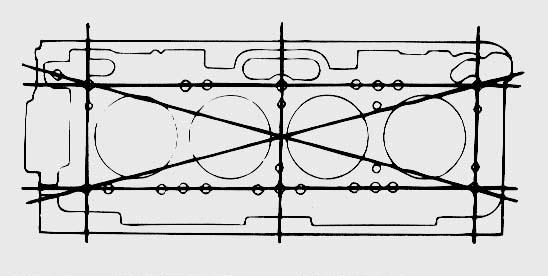  3.  Use a precision straight edge      and a feeler (thickness) gauge      to check for warpage, distortion,      bend and twist by checking in five      places. 4.  Maximum thickness of feeler gauge that could be placed between the straight edge                  and the head is _____________inches.		OK        NOT OK  5.  What is the necessary action? _____________________________________________ 		_________________________________________________________________